Результат интеллектуальной деятельности, реализованныйв виде секрета производства (ноу-хау)Технология мультиагентного моделирования развития гражданского активизма молодежиразработан в рамках научно-исследовательской работы по теме:«ФОРМИРОВАНИЕ УСТАНОВОК ГРАЖДАНСКОЙ 
АКТИВНОСТИ МОЛОДЕЖИ: ФАКТОРЫ, ТЕХНОЛОГИИ, ОБЩЕСТВЕННО-ПОЛИТИЧЕСКИЕ ЭФФЕКТЫ»выполненной по государственному заданию на 2020 годСведения об авторах:Сведения об авторах: РЕКЛАМНО-ТЕХНИЧЕСКОЕ ОПИСАНИЕИнформация о технологии и научном (научно-техническом) заделе:  РИД относится к проактивному интерфейсу пользователей цифровых платформ, установленном на любом виде вычислительно устройства.Результатом является технологии формирования у российской молодежи установок гражданской активности, которые затем были использованы для разработки программы мультиагентного моделирования развития гражданского активизма молодежи в зависимости от входных данных. Разработанная система позволяет построить сценарии развития установок гражданской активности молодежи и, затем, разработать те или иные стратегии противодействия или, наоборот, поддержки гражданской активности, полученной на основе моделирования.РИД подготовлен в рамках научно-исследовательской работы по теме: «Формирование установок гражданской активности молодежи: факторы, технологии, общественно-политические эффекты», выполненной по государственному заданию на 2020 год.Степень готовности к внедрению инновационного проекта: заявленный прототип программного комплекса моделирования гражданской активности российской молодежи содержит описание модулей и их функциональности, кроме того, было проведено сценарное тестирование указанного прототипа для апробации разработанной технологии, с тем чтобы использовать её для дальнейшего создания опытного образца.Новизна технологии, отличие от аналогов: в настоящее время аналогов предложенной технологии моделирования гражданской активности российской молодежи, представленных в открытом доступе, нет. Для реализации мультиагентного моделирования был разработан тестовый прототип программного комплекса, обратимся к особенностям используемых технологий. Для реализации программного модуля, были выбраны следующие технологии: база данных Oracle; язык программирования Java EE; HTML, CSS, JS.Для организации взаимодействия с базой данных использовался фреймворк Spring. Работу динамических страниц обеспечивает Java Servlet. Для создания прототипа пользовательского интерфейса было принято решение не использовать готовых фреймворков, а использовать для разработки технологии CSS. Данное решение объясняется тяжелой специфической адаптацией готовых решений и небольшим количеством страниц модуля.Технологические преимущества (технические или другие потребительские свойства): Набор модулей, разработанных по технологии моделирования гражданской активности российской молодежи, позволит провести долгосрочное планирование и избежать возможных негативных и дестабилизирующих сценариев развития такой активности.Экономические преимущества: разработанный прототип программного комплекса позволит сократить время, необходимое для анализа установок гражданской активности молодежи, тем самым позволит снизить издержки на работу аналитиков, так как часть их труда будет автоматизирована.Область возможного использования: Областью возможного использования разработанного прототипа программного комплекса является государственное регулирование в области молодежной политики. При этом требуется провести доработку прототипа для последующего промышленного исследования. К это работе должен быть привлечен специально созданный для этих целей МИП.Сопутствующие полезные эффекты: Увеличение скорости проведения анализа установок гражданской активности молодежи позволит в кратчайшие сроки сформировать конструктивную повестку взаимодействия государственных институтов с молодежью, а также создает обоснование для разработки государственной молодежной политики.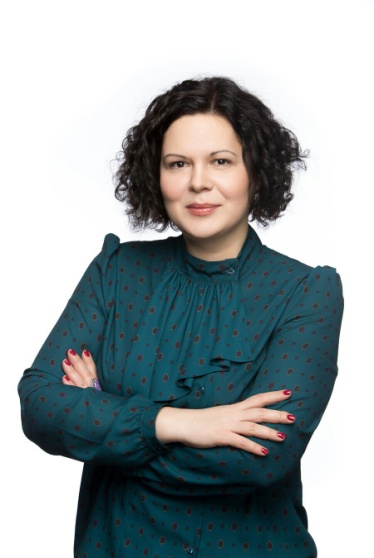 БРОДОВСКАЯ Елена ВикторовнаПрофессор департамента политологии Факультета социальных наук и массовых коммуникаций, Финансовый университетд-р полит.наук, доцентАдрес 143430, Московская обл., г.о. Красногорск, д. Нефедьево, ул. Артековская, д. 4, корп. 1, кв. 424.05.2018Тел.: +79629890496Эл. адрес: brodovskaya@inbox.ru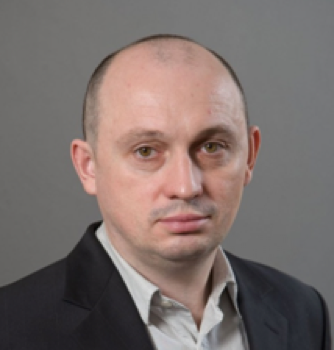 ПЫРМА Роман ВасильевичЗаместитель руководителя департамента политологии Факультета социальных наук и массовых коммуникаций, доцент департамента политологии Факультета социальных наук и массовых коммуникаций, Финансовый университетканд.полит.наукАдрес 117149, г. Москва, ул. Болотниковская д.36, корпус 2, кв. 105Тел.: +79778118908Эл. адрес: pyrma@mail.ru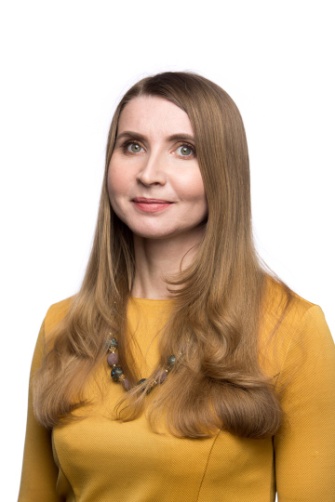 ДОМБРОВСКАЯ Анна ЮрьевнаПрофессор департамента политологии Факультета социальных наук и массовых коммуникаций, Финансовый университетд-р социол.наукАдрес 302028, г. Орел, ул. Тургенева, д. 45, кв. 5Тел.: +79208152626Эл. адрес: an-doc@yandex.ru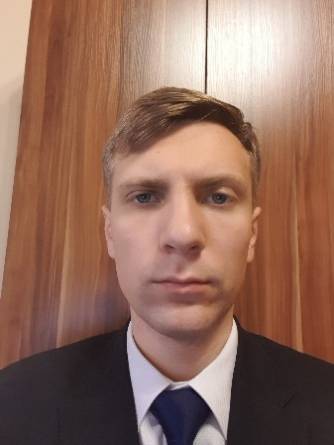 АЗАРОВ Артур АлександровичДоцент департамента политологии Факультета социальных наук и массовых коммуникаций, Финансовый университетканд.техн.наукАдрес 198515, Санкт-Петербург, ул. Гоголя, д. 8, кв. 61Тел.: +79112522255Эл. адрес: artur-azarov@yandex.ru